Nuclear Data SectionInternational Atomic Energy AgencyP.O.Box 100, A-1400 Vienna, AustriaMemo CP-D/1007Date:		24 December 2020To:		DistributionFrom:		N. OtsukaSubject:		LEXFOR “Fitting Coefficients” – LEG/RS0 and LEG/RSDLEXFOR “Fitting Coefficients” defines DA,,LEG/RS0 and DA,,LEG/RSD as follows:DA,,LEG/RS0 = Bl (units NO-DIM) where:DA,,LEG/RSD = Bl (units NO-DIM) where:Due to absence of the l=0 term, the integration of the right-hand side over the whole solid angle gives zero. This is strange! I found they were defined differently in an old LEXFOR entry (IAEA-NDS-3 Rev.96/11):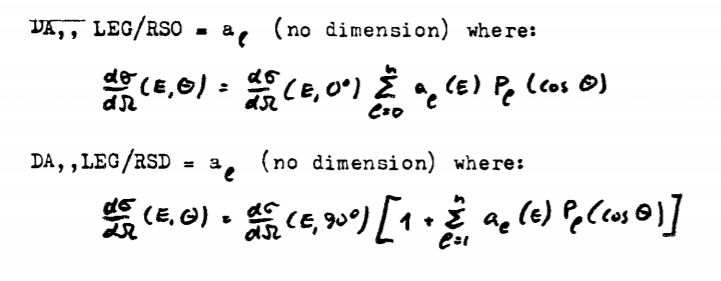 For DA,,LEG/RSD, however, I do not see a reason to fix the 0th order term to 1 (i.e., the angular integrated cross section is not necessary to be 4π times the 90 deg angular differential cross section in general.). I propose the following definitions:DA,,LEG/RS0 = al (units NO-DIM) where:DA,,LEG/RSD = al (units NO-DIM) where:There are many data sets compiled with one of these quantities without the 0th order coefficient, and they are suspicious. I checked such questionable entries and found that LEG/RS0 or LEG/RSD are often wrongly used for the coefficients for the expansion W(θ)=1+a1P1+a2P2+…which must be coded with LEG/RS. Below is a summary from my quick review, and the originating centre is asked to check each case against the source article before correction and retransmission.SF8 must be LEG/RS.41027.003, 41136.003, 41140.004, 41615.004, 41660.002+004, 41684.002-003, 41685.005+006, A1156.008+009, A1358.004, C1361.004, C1499.0004-005, F0216.004, F0360.005, F0397.003+005, F0475.002, M0283.013-022, O1347.004.SF8 must be probably LEG/RS (though the expansion formula is not given in the article or wrong).40354.003, A1357.004, M0879.003-004SF8 must be RSD.41616.008-011SF8 must be COS/RS.F0013.004Not clear23411.002-003, 30455.003, 40449.002, O1195.004Distribution:a.koning@iaea.orgabhihere@gmail.comaloks279@gmail.combknayak@barc.gov.indaniela.foligno@oecd-nea.orgdbrown@bnl.govdraj@barc.gov.infukahori.tokio@jaea.go.jpganesan555@gmail.comgezg@ciae.ac.cniwamoto.osamu@jaea.go.jpj.c.sublet@iaea.orgjmwang@ciae.ac.cnkaltchenko@kinr.kiev.uakenya.suyama@oecd-nea.orgkimdh@kaeri.re.krkimura.atsushi04@jaea.go.jpl.vrapcenjak@iaea.orgmanuel.bossant@oecd-nea.orgmasaaki@nucl.sci.hokudai.ac.jpmichael.fleming@oecd-nea.orgmmarina@ippe.runicolas.soppera@oecd-nea.orgn.otsuka@iaea.orgnrdc@jcprg.orgodsurenn@gmail.comogritzay@ukr.netogrudzevich@ippe.ruotto.schwerer@aon.atpikulina@expd.vniief.rupritychenko@bnl.govs.okumura@iaea.orgsamaev@obninsk.rusbabykina@yandex.ruscyang@kaeri.re.krselyankina@expd.vniief.rusonzogni@bnl.govstakacs@atomki.mta.hustanislav.hlavac@savba.sksv.dunaeva@gmail.comtada@nucl.sci.hokudai.ac.jptaova@expd.vniief.rutarkanyi@atomki.huvvvarlamov@gmail.comv.zerkin@iaea.orgvidyathakur@yahoo.co.invsemkova@inrne.bas.bgyolee@kaeri.re.krzholdybayev@inp.kz